Reformierte Kirchen Bern-Jura-SolothurnSuchergebnisse für Neuanschaffungen vom "25.03.2024" bis zum "24.04.2024"Einschränkungen: Medientyp "Buch"Autor / TitelJahrMedientypSignatur / Standort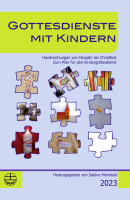 Meinhold, SabineGottesdienste mit Kindern : Handreichung 20232023Buch264.23